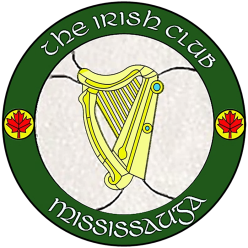 PLEASE PRINT CLEARLY IN BLOCK CAPITALSPLEASE CIRCLE MEMBERSHIP CATEGORY AND METHOD OF PAYMENT:By providing your email address, you consent to receive emails from the Irish Club of Mississauga. You may unsubscribe at any time.SPOUSAL INFORMATION (FOR FAMILY MEMBERSHIP):The purpose of the Irish Club of Mississauga is to promote all aspects of Irish Heritage and Culture by supporting Dance, Music, Language, Sports etc.  The Irish Club is managed and sustained wholly by volunteers.  As a new or renewing member, we invite you to volunteer your time and talents in supporting and maintaining our Irish Club.PLEASE CIRCLE ACTIVITIES YOU WOULD BE INTERESTED IN VOLUNTEERING FOR:By signing this form, you acknowledge and agree to abide by the terms of the Club By-Laws and Code of ConductThe Irish Club of Mississauga4120 Ridgeway Drive, Unit 39, Mississauga, ON L5L 5S6Tel: 905-607-8912Family  $125Single  $70Eighties Club  $50Student (18-22yr)  $35METHOD OFPAYMENTCashCredit CardInterac DebitCheque (payable to Irish Club of Mississauga)Last NameFirst NameAddressApt/Unit#CityPostal CodeTelephoneHome:Cell:Cell:Email Last NameFirst NameTelephoneHome:Cell:Email BAR CLEANINGSPECIAL EVENTSOTHER (Specify)Applicant’s SignatureDateSpouse’s SignatureDate